Тест по теме «Рыночные отношения»Вариант 11. Найдите в приведенном ниже списке
характерные признаки рыночной экономики.1) контроль со стороны
государства над производством;   2) свободное ценообразование;                           
          3) экономическая свобода производителей;            4) преобладание государственной собственности;5) централизованное планирование экономики;          6) разорение убыточных предприятий.2. Найдите в приведенном ниже списке
условия, необходимые для развития конкуренции производителей.1) снижение
налогообложения;                      2) экономическая свобода;3) повышение требований к квалификации;   4) устранение чрезмерной монополизации экономики;5) снижение затрат производства;                   6) свободное ценообразование.3.В городе
N сотовую связь предоставляет только одна компания. Выделите
все характеристики данного рынка.1) рынок средств
производства    2) монополия         3) местный рынок           4) рынок услуг5) олигополистический
рынок            6) фондовый
рынок4.Приведёны
термины. Все, за исключением двух, относятся к понятию «рыночная
экономика».1) спрос     2) многообразие
форм собственности      3) централизованное
распределение4) конкуренция
производителей      5) предложение              6) государственное
ценообразование5.Найдите
понятие, которое является обобщающим для всех остальных понятий1) совершенная
конкуренция          2) совокупный спрос           3) рыночная
экономика4) равновесная
цена           5) экономическая свобода6.Установите
соответствие между примерами и типами экономических систем:7. Установите
соответствие между объектами продажи и рынками, на которых они продаются:
8. Дополните схему     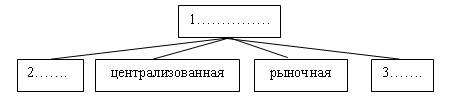 9.На рисунке
отражено изменение предложения школьно-письменных принадлежностей на
соответствующем рынке: линия предложения S переместилась в
новое положение – S1. (P – цена товара; Q – количество товара.) Это
перемещение может быть связано с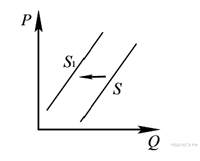 1) увеличением
количества предприятий в отрасли2) увеличением
общего числа школьников3) внедрением
новых технологий производства4) увеличением
налогов с предприятий отрасли10.На графике
отражено изменение ситуации на рынке услуг салонов красоты. Что
из приведённого ниже могло вызвать сдвиг кривой спроса из положения D
в положение D1? (На графике P – цена товара, Q – количество товара.) 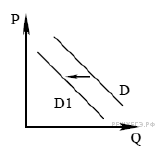 1) увеличение
количества салонов красоты2) существенное
снижение доходов населения3) снижение ассортимента
косметических товаров в розничных магазинах4) приближение
летнего сезона11.
Какой смысл обществоведы вкладывают в понятие «спрос».
Привлекая знания обществоведческого курса, составьте два предложения: одно о
законе спроса, другое – о факторах, влияющих на спрос.12.Назовите
три фактора, влияющих на величину предложения.ПРИМЕРЫТИПЫ ЭКОНОМИЧЕСКИХ СИСТЕМA) основа
экономики страны Z —сельское хозяйство, земля принадлежит родовым
общинам и ими обрабатываетсяБ) в
стране А государство централизованно распределяет факторы производства
и устанавливает цены товаров и услугB) в
стране F производители соревнуются за наиболее выгодные условия
производства и продажи товаровГ) в
стране С в условиях свободы предпринимательства у потребителей
есть широчайший выбор товаров и услугД) единственным
производителем и продавцом товаров и услуг в стране G является
государство, частное предпринимательство находится под запретом1) командная2) традиционная3) рыночнаяОБЪЕКТЫ
ПРОДАЖИВИДЫ
РЫНКОВA) Программное
обеспечениеБ) Потребительские
кредитыB) Приватизационный
чекГ) ВалютаД) Депозитный
сертификат1) Рынок
финансовых услуг2) Рынок
ценных бумаг3) Рынок
интеллектуальной собственнос